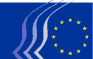 Europees Economisch en Sociaal ComitéBrussel, 20 april 2017Inhoudsopgave:1.	SOCIALE ZAKEN	32.	CONSUMENTEN / SOCIALE ZAKEN	43.	ONDERZOEK EN INNOVATIE	54.	ECONOMISCHE GOVERNANCE / FINANCIËLE INSTRUMENTEN / BELASTINGEN	65.	INDUSTRIE / INNOVATIE	106.	INTERNE MARKT	117.	EXTERNE BETREKKINGEN	128.	VERVOER	15De zitting van 29 en 30 maart 2017 werd bijgewoond door Cecilia MALMSTRÖM, eurocommissaris van Handel, en Corina Crețu, eurocommissaris van Regionaal Beleid.De volgende adviezen werden goedgekeurd:	SOCIALE ZAKENEurofound, Cedefop & EU-OSHA-verordeningenRapporteur: 	Christa SCHWENG (Werkgevers - AT)Corapporteur:	Giulia BARBUCCI (IT-II)Referentiedocument:	EESC-2016-05685-00-00-AS-TRAHoofdpunten:In het kader van de herziening van de verordeningen tot oprichting van de drie agentschappen, CEDEFOP, Eurofound en EU-OSHA, geeft het EESC zijn mening over de algemene beginselen die van toepassing zijn op deze instanties en maakt het voor elk agentschap specifieke opmerkingen.Het EESC is zeer verheugd over het feit dat de evenwichtige, tripartiete structuur van de raad van bestuur zal worden behouden. Het meent dat tripartiet overleg uiting geeft aan een inclusieve aanpak, waarbij rekening wordt gehouden met het belang van de rol van de sociale partners in het zoeken naar gemeenschappelijke oplossingen.De algemene doelstellingen van de drie agentschappen moeten volgens het EESC uniform en ruimer worden gedefinieerd als “voorzien in de behoeften van alle EU-instellingen en -organen, lidstaten en sociale partners”.Het EESC pleit ervoor om niet te tornen aan de bevoegdheid van de directeur van elk agentschap om personeel aan te stellen en de interne structuur van het desbetreffende agentschap te wijzigen.Het is tegen de vermindering van het aantal leden van het uitvoerend comité omdat dit nadelig uitpakt voor de belangengroep die momenteel het voorzitterschap bekleedt omdat deze dan geen andere woordvoerder in het uitvoerend comité heeft.Het EESC juicht het toe dat er een standaardaanpak wordt gehanteerd voor de benoeming van de uitvoerend directeur, die de gevestigde praktijk van het EU-OSHA volgt.Het EESC is ervan overtuigd dat de functie van adjunct-directeur haar nut heeft bewezen en, waar aanwezig, moet worden gehandhaafd. Aangezien de verschillende bestaande praktijken goed werken, verzoekt het Comité om een zekere flexibiliteit voor de drie agentschappen.Contact:	Ana Dumitrache(Tel.: 0032 2 546 8131 – e-mail: ana.dumitrache@eesc.europa.eu)CONSUMENTEN / SOCIALE ZAKENGedistilleerde drankenRapporteur:	Peter Schmidt (Werknemers – DE)Referentiedocument:	COM(2016) 750 Final 2016-392-CODEESC-2017-00058-00-00-AS-TRAHoofdpunten:Het EESC is ingenomen met het initiatief van de Commissie om de huidige regels voor gedistilleerde dranken op één lijn te brengen met het Verdrag betreffende de werking van de Europese Unie (VWEU) en om de wetgeving in overeenstemming te brengen met de nieuwe rechtsinstrumenten van de Unie aangaande met name de verstrekking van informatie over voedingsmiddelen aan consumenten en kwaliteitsregelingen voor landbouwproducten en levensmiddelen. Het Comité steunt vooral de invoering van een sterkere band met de landbouwsector. Die band is essentieel voor de kwaliteit en de reputatie van in de Unie geproduceerde gedistilleerde dranken.Het EESC is zich bewust van de complexiteit van de afstemmingsoperatie en is verheugd over de verduidelijking en verbeteringen op het gebied van onder meer de regels inzake de etikettering van samengestelde termen, zinspelingen en mengsels van gedistilleerde dranken, alsmede over de facultatieve etikettering betreffende de oorsprong van grondstoffen. Wat geografische aanduidingen (GA) betreft, is het EESC tevreden over de verduidelijking van de regels en procedures en de waarde die wordt gehecht aan traditie en plaatselijke en regionale productie.Het wijst op het belang van handhaving van het huidige niveau van bescherming voor de sector gedistilleerde dranken, zodat de toegevoegde waarde en de werkgelegenheid in Europa blijven. Van belang is de plaats waar een product wordt gedistilleerd en vervaardigd. De terminologische wijzigingen mogen geen ingrijpende veranderingen voor de sector betekenen. Aangaande presentatie en etikettering stelt het Comité enkele verbeteringen in het voorstel voor, die met name van belang zijn voor het voorkomen van allerlei vormen van misleiding of verwarring met betrekking tot „imitatiesmaken”. Dat laatste zou de consument namelijk op het verkeerde been kunnen zetten.Hoewel dit niet binnen het specifieke toepassingsgebied van het Commissievoorstel valt, herhaalt het EESC zijn eerdere aanbevelingen inzake de noodzaak van een coherente en alomvattende beleidsaanpak die is gebaseerd op vermijding van schadelijke alcoholconsumptie, alsmede op verantwoorde drinkpatronen ter voorkoming van gezondheidsrisico’s en alcoholgebruik door minderjarigen. Dat geldt niet alleen voor de sector gedistilleerde dranken maar ook in het algemeen. Voorlichting, onderwijs en bewustmaking zijn in dit verband cruciaal, en het EESC is ingenomen met de talrijke overheids- en particuliere initiatieven in dit verband.Contact:	Monica Guarinoni(Tel.: 00 32 2 546 81 27 – e-mail: Monica.Guarinoni@eesc.europa.eu )ONDERZOEK EN INNOVATIEInclusieve eilandenRapporteur:	Stefano MALLIA (Werkgevers - MT)Referentiedocument:	Verkennend advies, aangevraagd door het Maltese EU-voorzitterschapEESC-2016-05508-00-00-AC-TRAHoofdpunten:Het EESC is van mening dat:de EU meer aandacht moet besteden aan het unieke karakter van de uitdagingen waarmee eilanden zich geconfronteerd zien;het beleid op belangrijke gebieden zoals de eengemaakte markt, mededinging, vervoer, plattelandsontwikkeling en visserij, alsook EU-initiatieven en -programma’s voor onderwijs, opleiding, jeugd en sport, voor eilandeconomieën flexibeler ten uitvoer moet worden gelegd;de door Eurostat gehanteerde criteria voor de definitie van eilandregio's opnieuw moeten worden beoordeeld;bijzondere aandacht moet worden besteed aan personen met een handicap, en meer in het algemeen aan mensen met een achterstandspositie;prioriteit moet worden gegeven aan de toegang tot overheidsdiensten, de bevordering van duurzame groei en de stimulering van volledige werkgelegenheid, concurrentievermogen en cohesie op de Europese eilanden;eilanden en insulaire regio's vaak unieke mogelijkheden bieden voor het testen van oplossingen op het gebied van schone energie, en dat alle inspanningen die de Europese Commissie op dit gebied levert moeten worden gesteund, hetgeen met name geldt voor de overgang naar een 100 % schone energievoorziening;een grondige studie moet worden verricht naar de extra door de Europese eilanden gemaakte kosten;alle insulaire gebieden en eilanden van lidstaten in het cohesiebeleid voor de periode na 2020 moeten worden aangemerkt als minder ontwikkelde regio's;de Commissie een passender wetgevingskader moet ontwikkelen inzake de verlening van staatssteun op eilanden en in insulaire gebieden ende coördinatie via haar interdienstengroep voor territoriale en stedelijke ontwikkeling moet opvoeren.Contact: 	Helena Polomik(Tel.: 00 32 2 546 90 63 – e-mail: Helena.Polomik@eesc.europa.eu)ECONOMISCHE GOVERNANCE / FINANCIËLE INSTRUMENTEN / BELASTINGENHerstel en afwikkeling van centrale tegenpartijenRapporteur:	Antonio GARCÌA DEL RIEGO (Werkgevers – ES)Referentiedocument:	COM(2016) 856 final - 2016/0365 (COD)	EESC-2016-06466-00-00-AC-TRAHoofdpunten:Het EESCis ingenomen met het voorgestelde “Kader voor het herstel en de afwikkeling van centrale tegenpartijen” (CTP) en onderstreept dat het van het grootste belang is het bestaande besluit van de G20 voor mondiaal beheer van centrale tegenpartijen ten uitvoer te leggen, evenals de specifieke aanbevelingen van de Raad voor financiële stabiliteit, met het oog op geharmoniseerde bindende wetgeving ter waarborging van een gezond en veilig gelijk speelveld wereldwijd;zou flexibiliteit op prijs stellen zodat de voorgestelde verordening kan worden aangepast aan toekomstige ontwikkelingen inzake internationale consensus over ctp-regelgeving, i.e. aanbevelingen van de Raad voor financiële stabiliteit (FSB);is van mening dat één CTP-toezicht- en -afwikkelingsautoriteit ervoor zou zorgen dat de nieuwe verordening in heel Europa zo doeltreffend mogelijk en op gestandaardiseerde wijze wordt toegepast;beveelt met klem aan gebruik te maken van het mandaat van de ECB, of dat mandaat uit te breiden, zodat de ECB als centrale Europese CTP-toezichthouder in het kader van het GTM, en als centrale afwikkelingsautoriteit in het kader van het ECB/Eurosysteem kan fungeren;vindt dat een bail-out van CTP’s met het geld van de belastingbetaler moet worden uitgesloten, met name voor CTP’s in derde landen. De thans geboden mogelijkheid om onder bepaalde voorwaarden buitengewone overheidssteun te verlenen zou een moreel risico ('moral hazard') kunnen creëren;is van mening dat bijzondere aandacht moet worden geschonken aan de wijze waarop een en ander van invloed kan zijn op niet-financiële tegenpartijen (NFT’s) en gescheiden activa van cliënten van indirecte clearingdeelnemers.Contact: 	Gerald Klec(Tel: 00 32 2 546 9909 - e-mail: gerald.klec@eesc.europa.eu)EU-regelgevingskader voor financiële dienstenRapporteur:	Milena ANGELOVA (Werkgevers – BG)Referentiedocument:	COM(2016) 855 finalEESC-2016-06465-00-00-AC-TRAHoofdpunten:Het EESCis verheugd dat gebruik wordt gemaakt van de enquête als een innovatief, informatief en nuttig instrument om het effect van wetgevingsinitiatieven op EU-niveau te beoordelen en hoopt dat dit in de toekomst de gangbare praktijk zal worden;is het ermee eens dat de basisbeginselen van de recente financiële hervormingen niet betwist kunnen worden en dat de nieuwe regels het financiële stelsel stabieler en veerkrachtiger hebben gemaakt;wijst erop dat het EU-regelgevingskader voor financiële diensten van belang is om vaart te zetten achter de voltooiing van de kapitaalmarktenunie;is verheugd dat de Commissie de hervorming plaatst in de context van het meer algemene streven naar een beter evenwicht tussen de doelstellingen inzake groei en de doelstellingen inzake financiële stabiliteit;dringt er bij de lidstaten op aan om bij de omzetting van EU-regels geen onnodige lasten en beperkingen op te leggen;is het ermee eens dat banken speciale aandacht moeten krijgen omdat zij het publiek belangrijke diensten van algemeen belang verstrekken en de belangrijkste financieringsbron voor kleine en middelgrote ondernemingen (kmo's) zijn;roept Europese besluitvormers op om vaart te zetten achter de structurele hervorming van de bankensector in de EU, mede door met een oplossing te komen voor de impasse met de medewetgevers rond het voorstel van de Commissie voor een verordening betreffende structurele maatregelen ter verbetering van de veerkracht van EU-kredietinstellingen;meent dat wetgeving niet altijd de meest geschikte beleidsreactie is en verzoekt de Commissie zo veel mogelijk voor niet-wetgevende en marktgebaseerde oplossingen te kiezen.Contact: 	Gerald Klec(Tel: 00 32 2 546 9909 - e-mail: gerald.klec@eesc.europa.eu)Territoriale typologieënCategorie CReferentiedocument:	COM(2016) 788 final - 2016/0393 (COD)EESC-2017-01107-00-00-AC-TRAHoofdpunten:Aangezien het EESC volledig instemt met het voorstel van de Commissie en er geen commentaar op heeft, wordt besloten om er een positief advies over uit te brengen.Contact: 	Helena Polomik(Tel.: 00 32 2 546 90 63 – e-mail: Helena.Polomik@eesc.europa.eu)Hervorming van de banksector — wijzigingen kapitaalvereisten en afwikkelingskaderRapporteur:	Daniel MAREELS (Werkgevers – BE)Referentiedocument:	COM(2016) 850 final – 2016/0360 (COD)COM(2016) 851 final – 2016/0361 (COD)COM(2016) 852 final – 2016/0362 (COD)COM(2016) 854 final – 2016/0364 (COD)EESC-2016-06799-00-00-AC-TRAHoofdpunten:Het EESCverwelkomt ten zeerste het pakket aan Commissievoorstellen en hoopt dat het effectief bijdraagt aan de vervollediging van het werk dat na de crisis gebeurd is om de financiële sector te hervormen;is zeer ingenomen met de onderliggende holistische en geïntegreerde visie die maakt dat diverse belangrijke doelstellingen in uiteenlopende vlakken worden verzoend en verenigd in deze voorstellen, overigens zonder de principes te verloochenen;vindt dat de verschillende voorgestelde maatregelen ontegensprekelijk bijdragen tot de versterking van het Europees prudentieel en afwikkelingskader voor banken. Dit is cruciaal voor de nagestreefde risicovermindering in de financiële sector en de verbetering van de veerkracht van de instellingen;is ervan overtuigd dat het risicoverminderend karakter van de voorstellen toelaat stappen vooruit te zetten in de verdere totstandbrenging van de bankenunie en de derde pijler ervan, het Europees depositoverzekeringsstelsel. Hiermee wordt een positieve bijdrage geleverd aan het verdere herstel van het vertrouwen van klanten en consumenten in de financiële sector;is ook zeer ingenomen met de aandacht voor de financiering van de economie. Aangezien het huidige niveau van investeringen ontoereikend blijft, moet de gelegenheid worden aangegrepen om nieuwe en aanvullende kansen te grijpen voor economisch herstel. Banken hebben een belangrijke rol als tussenpersoon op de kapitaalmarkten en bankleningen zullen ongetwijfeld de belangrijkste financieringsbron voor huishoudens en kmo’s blijven. Er moeten meer inspanningen worden geleverd ten behoeve van kmo’s, die de ruggengraat van de Europese economie vormen. Het Comité pleit voor de bevestiging en verdere uitbreiding van de ‘ondersteuningsfactor voor kmo’s’en is van mening dat de specifieke kenmerken en mogelijkheden van kleine, niet-complexe banken nog steeds niet voldoende in aanmerking zijn genomen. Dat geldt in het bijzonder voor het proportionaliteitsbeginsel. Een meer gestructureerde en alomvattende aanpak speelt hierbij een cruciale rol, in het belang van meer instellingen en op meer gebieden. Er mogen aan dit type van instellingen geen buitensporig zware verplichtingen of lasten worden opgelegd;is er eveneens over te spreken dat rekening is gehouden met een aantal specificiteiten van de EU. Dit is onder meer het geval met aanpassingen aan internationaal overeengekomen normen om met die specificiteiten rekening te houden;acht het belangrijk dat Europa bij de lopende en toekomstige internationale werkzaamheden een vooraanstaande rol speelt;vindt dat het in het belang van alle betrokkenen en stakeholders is dat naar duidelijkheid en rechtszekerheid wordt gestreefd bij de realisatie van de nieuwe regels, waarvoor overigens een voldoende implementatietermijn zou moeten worden voorzien;acht het wenselijk dat de wettelijke overgangsmaatregelen betreffende de nieuwe internationale standaard voor financiële verslaglegging (IFRS 9) spoedig worden afgerond om mogelijke negatieve gevolgen voor de financiering van de economie te voorkomen.Contact: 	Gerald Klec(Tel: 00 32 2 546 9909 - e-mail: gerald.klec@eesc.europa.eu)INDUSTRIE / INNOVATIENautisch en maritiem toerismeRapporteur:	Tony ZAHRA (Werkgevers – MT)Referentiedocument:	Verkennend advies	EESC-2016-05923-00-00-PA-TRAHoofdpunten:Ondanks de grote weerbaarheid van de toeristische sector, die zich snel herstelt in tijden van crisis, acht het EESC het belangrijk om de te verwachten uitdagingen en kansen in het nautisch en maritiem toerisme, met name in het Middellandse Zeegebied, te analyseren en daarop in te spelen, omdat deze sector een aanzienlijke bijdrage levert aan de Europese economie.Het EESC pleit ervoor dat EU-lidstaten uit het westelijke Middellandse Zeegebied en derde landen gezamenlijk werk maken van blauwe groei en blauwe en groene infrastructuur om beschadigde ecosystemen te herstellen. Aangezien toerisme zelf heel wat afval produceert, is er behoefte aan innovatieve maatregelen om de problemen i.v.m. afval af te zwakken, en tegelijkertijd aan gecoördineerde en effectieve maatregelen om ervoor te zorgen dat de regels worden nageleefd.Contact:	Jean-Pierre Faure(Tel.: 00 32 2 546 96 15 – e-mail: jean-pierre.faure@eesc.europa.eu)Ruimtestrategie voor EuropaRapporteur:	Mindaugas MACIULEVIČIUS (Diverse Werkzaamheden - LT)Referentiedocument:	COM(2016) 705 final	INT/809 - EESC-2016-05992-00-00-PA-TRAHoofdpunten:Het EESC:is ingenomen met de mededeling van de Commissie over een ‘ruimtestrategie voor Europa’;herhaalt zijn krachtige steun voor een op civiele behoeften gericht ruimtevaartbeleid;verzoekt de Commissie om samen met de Europese Investeringsbank nieuwe financieringsmogelijkheden in kaart te brengen om particuliere investeerders aan te moedigen;pleit voor een actieve inbreng van alle lidstaten;acht onderwijs en bewustmaking van het publiek ten aanzien van de voordelen van middels ruimtevaartactiviteiten beschikbaar gekomen informatie en gegevens van groot belang;verzoekt de Commissie om de haalbaarheid te onderzoeken van één portaal;roept op tot een nieuwe benadering van datagebruik.Contact:	Daniel Squerzi(Tel.: 00 32 2 546 92 50 – e-mail: daniel.squerzi@eesc.europa.eu)INTERNE MARKTInsolventie van ondernemingenRapporteur:	Antonello PEZZINI (Werkgevers – IT)Corapporteur:	Franca SALIS-MADINIER (Werkgevers - FR)Referentiedocument:	COM(2016) 723 final – 2016/0359 (COD)EESC-2016-06275-00-02-PA-TRAHoofdpunten:Het EESC:pleit ervoor het voorstel de vorm van een verordening te geven en niet bang te zijn om een zo groot mogelijke harmonisatie van de bestaande systemen door te voeren;dringt erop aan dat de verplichting voor directies van ondernemingen om de werknemers voorafgaand aan en tijdens de onderhandelingen te informeren en te raadplegen, expliciet wordt opgenomen in de richtlijn;beveelt aan dat in geval van insolventie alle werknemers in alle lidstaten de status van prioritaire schuldeiser wordt toegekend;vindt dat moet worden onderzocht of wordt voldaan aan de betrouwbaarheidscriteria voor ondernemers, die samenhangen met hun professionaliteit en eerlijkheid;wijst erop dat misbruik van de insolventieprocedure door bestuurders, om werknemers hun rechten te ontnemen, door de richtlijn als illegale praktijk zou moeten worden beschouwd.Contact:	Marie-Laurence Drillon(Tel.: 00 32 2 546 83 20 – e-mail: marie-laurence.drillon@eesc.europa.eu)EXTERNE BETREKKINGENDe toekomst van onze oceanenRapporteur:	Jan SIMONS (Werkgevers – NL)Hoofdpunten:Het EESC is zeer te spreken over de gezamenlijke mededeling van de Europese Commissie en de Hoge Vertegenwoordiger van de Unie voor buitenlandse zaken en veiligheidsbeleid over betere oceaangovernance en deelt de toenemende bezorgdheid omtrent de behoefte aan betere governance en bescherming van de oceanen, die onder steeds grotere druk komen te staan als gevolg van toegenomen menselijke activiteiten (niet-duurzame visserij, onvoldoende bescherming, toerisme, drukke scheepvaart, vervuiling).Het EESC is van mening dat het huidige kader voor internationale oceaangovernance ontoereikend is om een duurzaam beheer van oceanen en hun rijkdommen te waarborgen, en dat dringende actie geboden is. De Commissie en de Hoge Vertegenwoordiger moeten de huidige bedreigingen van onze oceanen echter hoger op de agenda zetten om duidelijk te maken dat er dringend maatregelen moeten worden genomen.Ondoeltreffende internationale oceaangovernance wordt onder meer veroorzaakt door het bestaan van lacunes in het huidige kader voor internationale oceaangovernance. Het EESC beveelt de Commissie en de Hoge Vertegenwoordiger aan om deze lacunes en inconsistenties aan te pakken, evenals erop toe te zien dat de bestaande regels beter worden nageleefd, bijvoorbeeld door de uitvoering van de kaderrichtlijn mariene strategie te verbeteren. De EU moet ervan afzien om nieuwe regels voor te stellen wanneer een betere of beter gecoördineerde uitvoering van de bestaande regels en voorschriften efficiënter zou zijn.Het EESC is van mening dat de EU een belangrijke rol zou kunnen spelen in het verbeteren van de governance van onze oceanen, vooral door steun te verlenen voor wetenschappelijk onderzoek naar de oceanen in de wereld. Er moet goed en doeltreffend gebruik worden gemaakt van de thans beschikbare gegevens. Het EESC dringt er dan ook met klem op aan om het Europees marien observatie- en datanetwerk uit te bouwen tot een wereldwijd marien datanetwerk. De EU zou de spil van onderzoek op dit vlak kunnen worden.Daarnaast moedigt het EESC de Europese Unie ten sterkste aan om samen te werken met partnerlanden om bedreigingen en risico's voor maritieme veiligheid te beperken, zoals piraterij en mensen-, wapen- en drugshandel, en daarbij de capaciteit van het nieuwe Europese Grens- en kustwachtagentschap, het Europees Agentschap voor maritieme veiligheid (EMSA) en het Europees Bureau voor visserijcontrole (EFCA) te benutten.Het EESC is groot voorstander van de oprichting van een EU-belanghebbendenforum dat gewijd is aan wereldzeeën en oceanen, vooral omdat oceaangovernance een horizontaal thema is waarbij een aantal belanghebbenden zijn betrokken.Het EESC is van mening dat er bij oceaangovernance een evenwicht moet worden gevonden tussen sociaaleconomische ontwikkeling en bescherming van het mariene milieu. Technologieën voor de exploitatie van de hulpbronnen die zich in de oceaanbodem bevinden moeten met zorg en omzichtigheid worden gebruikt.Tot slot constateert het EESC dat de gezamenlijke mededeling over de governance van zowel oceanen als zeeën gaat, en daarom stelt het voor de titel ervan te veranderen in ‘een agenda voor de toekomst van onze oceanen en zeeën’.Contact:	Laura Ernšteina(Tel.: 00 32 2 546 9194 - e-mail: Laura.Ernsteina@eesc.europa.eu)Handelsbeschermingsinstrumenten - methodologieRapporteur:	Christian Bäumler (Werknemers - DE)Corapporteur:	Andrés Barceló Delgado (Werkgevers - ES)Hoofdpunten:Het EESC hecht groot belang aan vrije en eerlijke handel en erkent de waarde ervan als katalysator van groei en werkgelegenheid.Het pleit daarom voor gelijke voorwaarden voor Europese producenten-exporteurs en producenten-exporteurs uit derde landen, en voor doeltreffende handelsbeschermingsinstrumenten.Het EESC is van mening dat het voorstel van de Commissie voorziet in een evenwichtige aanpak van de kwestie van China's status als markteconomie enerzijds, en het streven naar een effectieve berekeningsmethode voor dumping anderzijds.Het steunt het voorstel van de Commissie dat de dumpingmarge niet moet worden berekend via de standaardmethode, maar op basis van benchmarks waarin rekening wordt gehouden met significant verstoorde productie- en verkoopkosten. Het EESC wijst erop dat het er in zijn advies van 2016 over het behoud van duurzame banen en groei in de staalindustrie reeds toe had opgeroepen de standaardmethode niet te gebruiken bij antidumping- en antisubsidieonderzoeken naar invoer uit China, zolang het land niet voldeed aan de vijf EU-criteria voor de status van markteconomie.Het EESC is ingenomen met het voornemen van de Commissie om specifieke criteria te hanteren om te bepalen of er sprake is van significante verstoringen op de markt. Het wijst erop dat ook aandacht moet worden besteed aan de naleving van de IAO-normen en van multilaterale milieuovereenkomsten.Het Parlement en de Raad zouden duidelijk moeten aangeven dat de Commissie speciale landenverslagen zal publiceren voor elk land met aanzienlijke marktverstoringen.Het EESC merkt echter op dat er nog steeds ruimte voor verbetering is in het voorstel van de Commissie tot wijziging van de antidumpingbasisverordening op het vlak van de effectiviteit en uitvoerbaarheid van het antidumpingonderzoeksproces (juridische status, haalbaarheid en relevantie van de voorgestelde rapporten), en vooral met betrekking tot de bewijslast, die niet mag worden verschoven naar de Europese industrie.Het EESC benadrukt bovendien dat de antidumpingklachtenprocedure ook toegankelijk moet zijn voor kleine en middelgrote ondernemingen. Het EESC wijst erop dat de efficiëntie van de procedures ten aanzien van handelsbeschermingsinstrumenten ook verband houdt met het voorstel uit 2013 om deze inzake instrumenten te moderniseren, met inbegrip van de regel van het laagste recht. Het EESC dringt erop aan dat het cruciaal is dat het moderniseringspakket voor de handelsbeschermingsinstrumenten in de komende maanden wordt afgerond en goedgekeurd, teneinde een krachtig en effectief handelsbeschermingssysteem op te zetten en werkgelegenheid en groei veilig te stellen in de EU.Contact:	Ms Tzonka IOTZOVA(Tel.: 00 32 2 546 8978 - e-mail: Tzonka.Iotzova@eesc.europa.eu )VERVOERIntrekking van verordeningen voor de vervoerssectorRapporteur:	Jan SIMONS (Werkgevers – NL)Referentiedocument:	COM(2016) 745 final – 2016/0368 (COD)	EESC-2017-00448-00-00-AS-TRAHoofdpunten:In het kader van het REFIT-programma en het streven naar betere wetgeving met het doel een geschikt en kwalitatief hoogstaand regelgevingskader te garanderen, zoals bedoeld in het interinstitutioneel akkoord “Beter wetgeven” tussen het Europees Parlement, de Raad van de Europese Unie en de Europese Commissie, stelt deze laatste voor een drietal verordeningen in te trekken omdat ze achterhaald zijn.Het EESC heeft zich altijd geschaard achter de opvatting dat het regelgevingskader geschikt en kwalitatief hoogstaand moet zijn, maar ook transparant, duidelijk en gebruiksvriendelijk moet worden gehouden voor de lidstaten en de belanghebbenden, in dit geval in de sectoren voor de binnenvaart en het vrachtvervoer over de weg.Na consultatie van de desbetreffende belangenorganisaties concludeert het EESC dat het Commissievoorstel voor een verordening tot intrekking van Verordening (EEG) nr. 1101/89 (tijdelijke sloopregeling binnenvaart) en de verordeningen (EG) nr. 2888/2000 (toewijzing goederenvervoersvergunningen Zwitserland) en (EG) nr. 685/2001 (goederenvervoersvergunningen Bulgarije en Roemenië voor hun toetreding EU), kan worden onderschreven.Contact:	Agota BAZSIK(Tel.: 00 32 2 546 8658 - e-mail: Agota.Bazsik@eesc.europa.eu)_____________ZITTING 
 
VAN 29 EN 30 MAART 2017 
 
SAMENVATTING VAN DE GOEDGEKEURDE ADVIEZENDit document is in de officiële talen op te vragen op de website van het Comité:http://www.eesc.europa.eu/?i=portal.fr.documents#/boxTab1-2De genoemde adviezen kunnen online worden geraadpleegd via de zoekmachine van het Comité:http://www.eesc.europa.eu/?i=portal.fr.opinions-search